		Warszawa, 16 września 2021 r.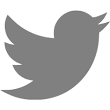 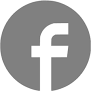 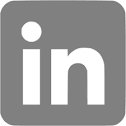 #Budimex #S5 #budowaBudowa S5 na odcinku Ornowo – Wirwajdy przekroczyła półmetekOdcinek jest częścią drogi ekspresowej S5 Ostróda – Wrocław Długość odcinka Ornowo – Wirwajdy: ok. 5,3 kmPrace budowlane realizowane przez Budimex wyprzedzają harmonogramBudowa odcinka drogi ekspresowej S5 Ornowo–Wirwajdy przekroczyła półmetek. Prace realizowane przez Budimex na fragmencie drogi ekspresowej S5 między Ostródą a Iławą wyprzedzają harmonogram. Odcinek realizowany w ramach kontraktu długości około 5,3 km jest kontynuacją obwodnicy Ostródy i stanowi część trasy ekspresowej S5 do Grudziądza, a finalnie do Bydgoszczy, Poznania i Wrocławia. Realizacja inwestycji odbywa się w formule „Projektuj i Buduj”. Obecnie po 16-tu miesiącach prac budowlanych, odcinek drogi ekspresowej Ornowo –Wirwajdy jest na etapie ponad 50% zaawansowania. Z uwagi na to, że zakończenie kontraktu przypada na maj 2023 r., jest to bardzo dobry postęp robót budowlanych – mówi Cezary Łysenko – Dyrektor Budownictwa Infrastrukturalnego BudimexPrace są wykonywane na wielu frontach jednocześnie. Realizowana jest budowa nasypów, obiektów mostowych i warstw konstrukcyjnych jezdni. Ułożone zostały już pierwsze odcinki podbudów bitumicznych. Średnio na budowie pracuje 170 pracowników i 98 sztuk ciężkich jednostek sprzętowych.  Zrealizowano już przebudowę kolizji elektroenergetycznych, teletechnicznych, wodno-kanalizacyjncyh i gazowych. Obecnie  budowana jest kanalizacja deszczowa, kanał teletechniczny, jak i umocnienia zbiorników retencyjnych oraz prace na cieku Morlińska Struga – mówi Cezary Łysenko.Budowa S5 na odcinku Ornowo - Wirwajdy jest kolejną inwestycją drogową Budimeksu w tej części Polski. Wcześniej generalny wykonawca zrealizował obwodnicę Olsztyna oraz obwodnicę Ostródy pododcinek A i B, czyli blisko 20 – kilometrowy fragment trasy ekspresowej S7 (9,7km) i niewiele krótszą drogę krajową DK16 (9km). BUDIMEX SA jest spółką z ponad pięćdziesięcioletnią tradycją, która ma znaczący udział w rozwoju gospodarczym Polski. Naszą pracą podnosimy jakość życia milionów Polaków. W okresie 50 lat istnienia firmy zrealizowaliśmy tysiące nowoczesnych inwestycji infrastrukturalnych, kubaturowych i przemysłowych. Kultura innowacyjności, doskonalenie i kierowanie się zasadami zrównoważonego rozwoju pozwoliły nam zdobyć pozycję lidera polskiego rynku budowlanego. Jesteśmy obecni nie tylko na rynku polskim, ale też zagranicznym. Stopniowo zwiększamy swoje zaangażowanie w sektorze facility management (obsługa nieruchomości i obiektów infrastruktury) oraz gospodarki odpadami. Od 1995 roku nasza spółka notowana jest na warszawskiej GPW, a od roku 2011 wchodzi w skład indeksu ESG – najbardziej odpowiedzialnych spółek giełdowych. Jej inwestorem strategicznym jest hiszpańska firma o globalnym zasięgu – Ferrovial. W skład grupy wchodzą: Mostostal Kraków oraz FB Serwis.Jesteśmy jednym z sygnatariuszy Porozumienia dla Bezpieczeństwa w Budownictwie – inicjatywy utworzonej w 2010 r., zrzeszającej największych generalnych wykonawców w Polsce w celu podniesienia poziomu bezpieczeństwa pracy w branży budowlanej.Więcej informacji jest dostępnych na www.budimex.plKontakt: Michał Wrzosek Rzecznik Prasowytel. (22) 62 36 164, 512 478 522, michal.wrzosek@budimex.plwww.media.budimex.pl